Gruppe A: BürgschaftSie werden nun innerhalb der Gruppe zu Experten für die KreditsicherungsmöglichkeitBürgschaftund sollen die relevanten Informationen hierzu im Rahmen einer Internetrecherche mit Ihren Tablets selbstständig erarbeiten.Füllen Sie dazu bitte die beiliegende Tabelle aus (Spalte „Bürgschaft“).Ziel ist es, eine Definition der Bürgschaft als Form der Kreditsicherung zu erarbeiten. Grenzen Sie dabei bitte auch die selbstschuldnerische von der „klassischen“ Bürgschaft ab und gehen Sie darauf ein, was unter einer Höchstbetragsbürgschaft zu verstehen ist.Als zusätzliche Informationsquellen und Hilfestellungen dienen Ihnen die unten abgedruckten QR-Codes.Hinweis:	Die Informationsquellen sollten Sie in die Erarbeitung auf jeden Fall einbeziehen. Für die Hilfestellungen gilt: Erst selbst ausprobieren! Wenn Sie dann nicht weiter kommen, nutzen Sie die QR-Codes!Achtung: Als Experten wird es Ihre Aufgabe sein, im Anschluss an die Internetrecherche die gewonnen Erkenntnisse in Ihrer Stammgruppe weiterzugeben. Arbeiten Sie daher bitte besonders sorgfältig – Sie sind die „Wissensvermittler“ für Ihre KlassenkameradInnen!Gruppe B: SicherungsübereignungSie werden nun innerhalb der Gruppe zu Experten für die KreditsicherungsmöglichkeitSicherungsübereignungund sollen die relevanten Informationen hierzu im Rahmen einer Internetrecherche mit Ihren Tablets selbstständig erarbeiten.Füllen Sie dazu bitte die Tabelle auf der Rückseite dieses Arbeitsblattes aus (Spalte „Sicherungsübereignung“).Ziel ist es, eine Definition der Sicherungsübereignung als Form der Kreditsicherung zu erarbeiten. Dabei ist es ganz zentral, die Begrifflichkeiten „Eigentümer“ und „Besitzer“ (vgl. Eingangsklasse!) gegeneinander abzugrenzen.Als zusätzliche Informationsquellen und Hilfestellungen dienen Ihnen die unten abgedruckten QR-Codes.Hinweis:	Die Informationsquellen sollten Sie in die Erarbeitung auf jeden Fall einbeziehen. Für die Hilfestellungen gilt: Erst selbst ausprobieren! Wenn Sie dann nicht weiter kommen, nutzen Sie die QR-Codes!Achtung: Als Experten wird es Ihre Aufgabe sein, im Anschluss an die Internetrecherche die gewonnen Erkenntnisse in Ihrer Stammgruppe weiterzugeben. Arbeiten Sie daher bitte besonders sorgfältig – Sie sind die „Wissensvermittler“ für Ihre KlassenkameradInnen!Gruppe C: GrundschuldSie werden nun innerhalb der Gruppe zu Experten für die KreditsicherungsmöglichkeitGrundschuldund sollen die relevanten Informationen hierzu im Rahmen einer Internetrecherche mit Ihren Tablets selbstständig erarbeiten.Füllen Sie dazu bitte die Tabelle auf der Rückseite dieses Arbeitsblattes aus (Spalte „Grundschuld“).Ziel ist es, eine Definition der Grundschuld als Form der Kreditsicherung zu erarbeiten.Als zusätzliche Hilfestellungen dienen Ihnen die unten abgedruckten QR-Codes.Hinweis:	Für die Hilfestellungen gilt: Erst selbst ausprobieren! Wenn Sie dann nicht weiter kommen, nutzen Sie die QR-Codes!Achtung: Als Experten wird es Ihre Aufgabe sein, im Anschluss an die Internetrecherche die gewonnen Erkenntnisse in Ihrer Stammgruppe weiterzugeben. Arbeiten Sie daher bitte besonders sorgfältig – Sie sind die „Wissensvermittler“ für Ihre KlassenkameradInnen!Auszug aus dem BGB: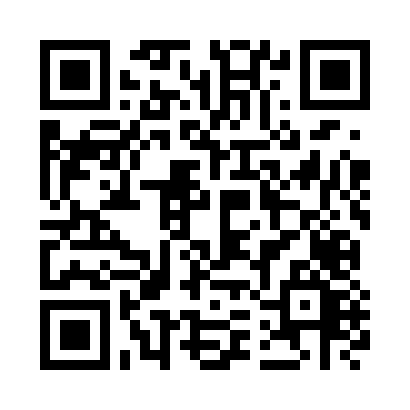 Hilfestellung: Wesen der Bürgschaft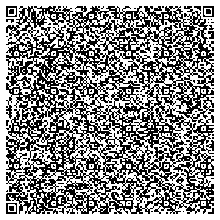 Hilfestellung: WebsitesSollten Sie Hilfe bei der Suche nach nützlichen Inhalten im Web brauchen, finden Sie ausgewählte Inhalte hier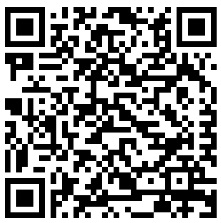 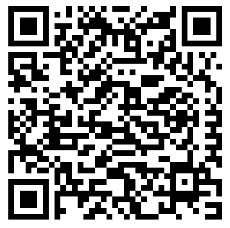 Informationsquellen: Auszüge aus dem BGB: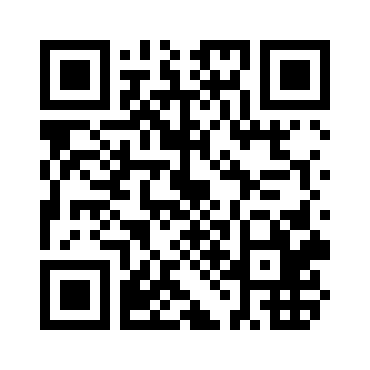 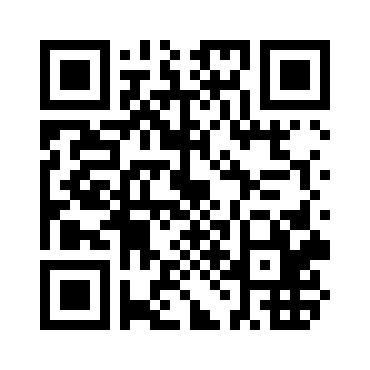 Hilfestellung: Begrifflichkeiten Besitz und Eigentum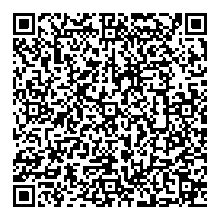 Hilfestellung: WebsitesSollten Sie Hilfe bei der Suche nach nützlichen Inhalten im Web brauchen, finden Sie ausgewählte Inhalte hierHilfestellungen:Wesen der Grundschuld		Das Grundbuch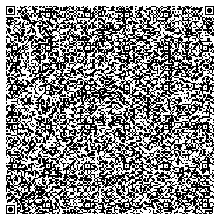 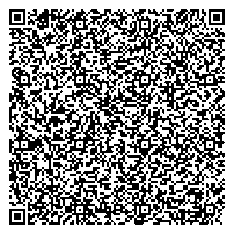 Hilfestellung: WebsitesSollten Sie Hilfe bei der Suche nach nützlichen Inhalten im Web brauchen, finden Sie ausgewählte Inhalte hier